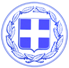                       Κως, 23 Οκτωβρίου 2018ΔΕΛΤΙΟ ΤΥΠΟΥΒΑΣΙΛΗΣ ΧΑΔΟΥΛΗΣ : “Όταν η ανακύκλωση στέλνει μηνύματα κοινωνικής ευαισθησίας για τα άτομα με αναπηρία.”Η Μεγάλη Γιορτή της Ανακύκλωσης, με τη συμμετοχή 900 μαθητών του νησιού αλλά και μεγάλων, έστειλε ένα πολύ δυνατό μήνυμα για την ενίσχυση της περιβαλλοντικής συνείδησης όλων μας.Ταυτόχρονα όμως δόθηκε και ένα άλλο ξεχωριστό μήνυμα : η δωρεά ενός αναπηρικού αμαξιδίου στο σχολείο Ειδικής Επαγγελματικής Εκπαίδευσης και Κατάρτισης Κω.Για κάποιους αυτό ίσως να μην είναι σημαντικό, για τα παιδιά όμως εκεί είναι ένα πολύτιμο δώρο.Γιατί σημασία έχει να αγωνίζεσαι. Όταν δοκιμάζεσαι από τη μοίρα και τη ζωή, να έχεις τη δύναμη να συνεχίζεις.Είναι πολύ σημαντικό το γεγονός ότι η διάθεση του αμαξιδίου στο Ειδικό Σχολείο στο Πλατάνι, επιτεύχθηκε μέσα από την υψηλή επίδοση της συλλογής ενός τεράστιου αριθμού από πλαστικά καπάκια που συγκεντρώνονται εδώ και τρία χρόνια από τη Διεύθυνση Περιβάλλοντος του Δήμου για να διατεθούν στην ανακύκλωση.Θέλω να συγχαρώ όσους είχαν αυτή την πρωτοβουλία στο Δήμο της Κω.Αποδεικνύεται ότι η ανακύκλωση μπορεί να στείλει και μηνύματα κοινωνικής ευαισθησίας απέναντι στα άτομα με αναπηρία.Γραφείο Τύπου Δήμου Κω